Cheddleton Parish Council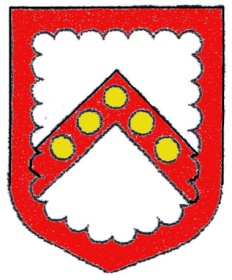 Clerk:   Ms. L.J. Eyre                                  Telephone:  01538 385223  34, The Walks, Leek, Staffs, ST13 8BY.     Email: louise.eyre.cheddletonpc@sky.com4th. March 2020.Dear Councillor/Member,The next meeting of the Footpaths & Countryside committee will be held in the Craft Centre Meeting Room, Cheddleton on Tuesday, 10th. March 2020, starting at 7.30pm.Yours sincerely,	Ms. L.J. EyreParish Clerk.AGENDAApologies.Minutes of the meeting of the 12th. November 2019.Matters arising therefrom.Correspondence:-Ingrid Freeman – Station Road land next to Footpath 23.Update on Community Paths Initiative Funding Project.Update on the Restoration of the Buttercross.Update on Staffordshire County Council outstanding directions.Update/Survey of Paths in the Parish conducted by volunteers.Updates on issues raised on Footpaths 1R/2284, 23, 19 & Deep Hayes Country Park.Volunteer Star Awards Nomination.Any Noted Footpath Obstructions.Waymarking.Countryside.Forward Agenda Items.